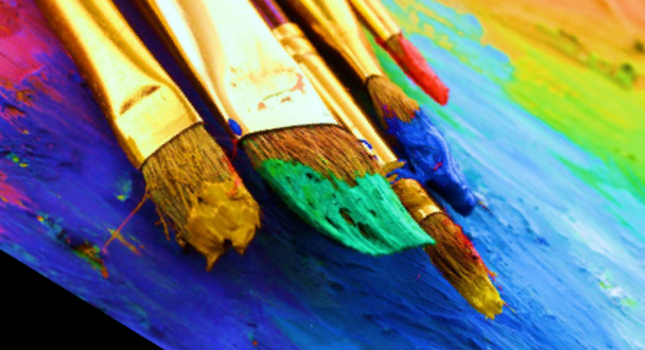 Danas ćeš slikati temperama. Koji ti je sve pribor potreban?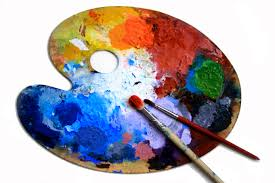 Prisjetimo se što je to kontrast: svijetlo – tamno. To je kontrast između više boja svijetlih i tamnih tonova ili kontrast jedne boje svijetlih i tamnih tonova. Ponovimo kako dobivamo svijetle tonove neke boje. Tako da boju pomiješamo s bijelom. Kako dobivamo tamne tonove neke boje? Tako da je pomiješamo s crnom. Prisjetimo se što je kontrast: toplo – hladno. To je kontrast toplih i hladnih boja. Koje su tople boje? Koje su hladne boje?Pogodite što ćemo danas slikati. Danas ćemo slikati nešto što je veliko, okruglo, žuto, vruće i bez čega ne bi bilo života na Zemlji. Što je to? To je Sunce. Sunce je Zemlji najbliža zvijezda. Bez Sunca ne bi bilo života na Zemlji! Sunce je nama jako važno! Zato 3. svibnja obilježavamo Svjetski dan Sunca. Mi ćemo danas, u čast Suncu, obilježiti njegov dan slikanjem Sunca i to onakvog kakvoga ga zamišljamo u svemiru. Zamislimo svemir. Zatvorite oči kako bi vam bilo lakše zamisliti ga. Kakav je? Je li svemir velik ili malen, pun ili prazan? Ima li zvjezdice ili ih nema? Zamislimo: svemir je hladan i taman. Kakve je boje? Tamnoplave, ljubičaste,zelenkaste…? Ili je možda šaren, ispunjen svim ovim tamnim tonovima boja? Sada zamislimo Sunce u tom tamnom svemiru. Sunce je svijetlo i toplo. A kakvog je oblika? Je li maleno u svemiru ili je veliko? Obasjava li svemir oko sebe? Ima li zrake ili ih nema? Kako se te zrake šire oko Sunca? S crtama ili kružno, uredno ili neuredno? Koliko se daleko u svemir pružaju te zrake? Malo – više se zadržavaju oko Sunca ili puno – putuju daleko u svemir?                                                                             Sada otvorimo oči.Danas ćemo temperama slikati Sunce u svemiru tako da prikažemo kontrast: svijetlo – tamno i kontrast: toplo – hladno. Svijetlim tonovima tople ili više toplih boja naslikat ćemo Sunce, a  tamnim tonovima hladne ili više hladnih boja svemir.